ПЛАН ЗАСТРОЙКИ КОМПЕТЕНЦИИ«ДОШКОЛЬНОЕ ВОСПИТАНИЕ»План застройки площадки проведения Регионального этапа Чемпионата по профессиональному мастерству «Профессионалы» и Чемпионата высоких технологий Республики Карелия в 2024 годупо компетенции «Дошкольное воспитание»Общая площадь площадки: 110,2 м2Конкурсная площадка                                                               Комната экспертов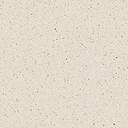 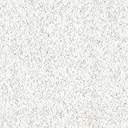 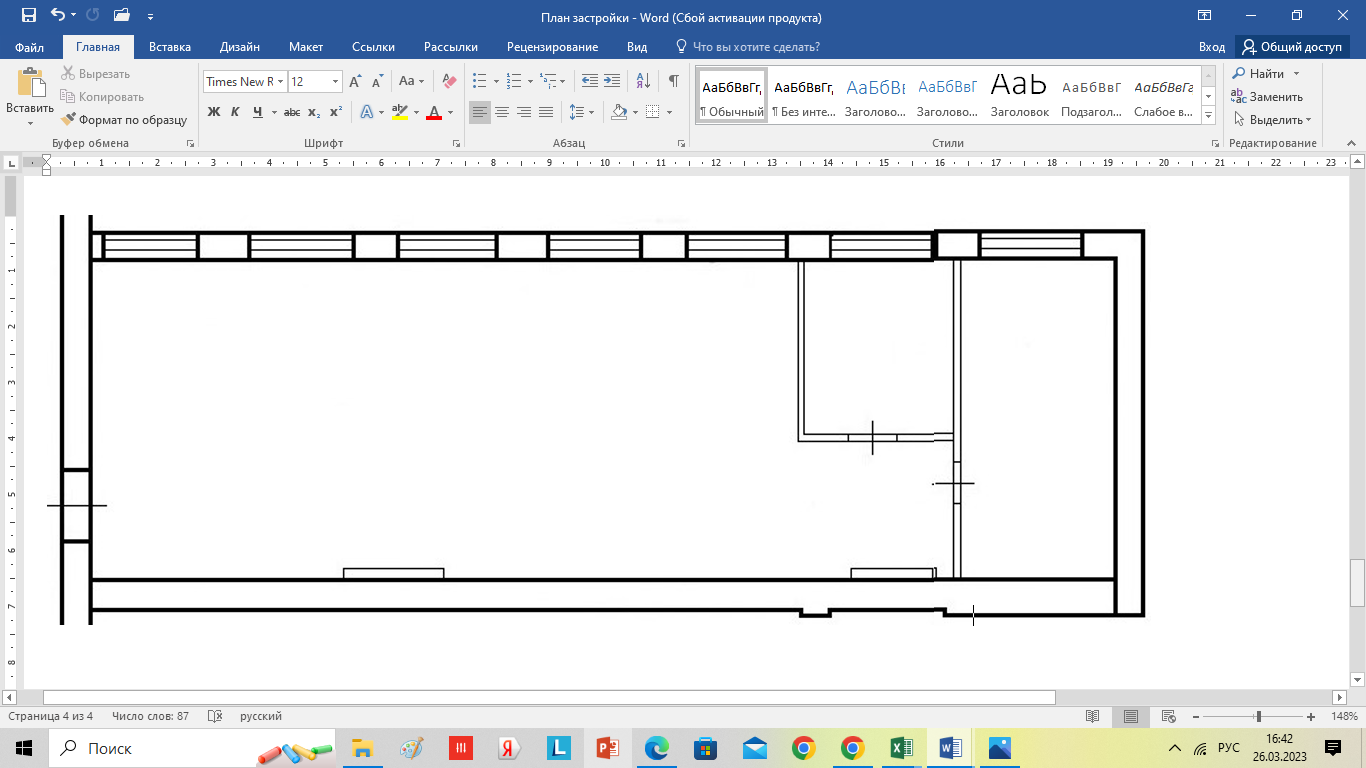 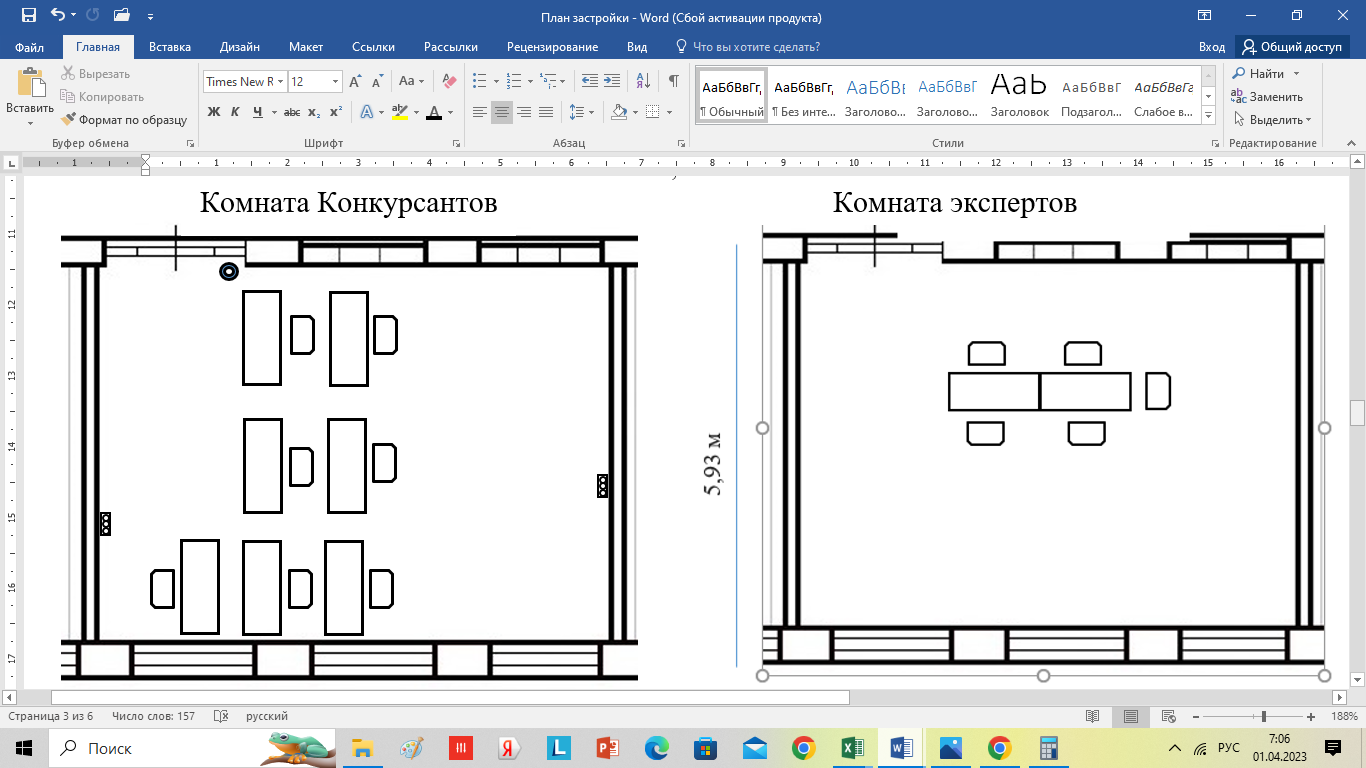 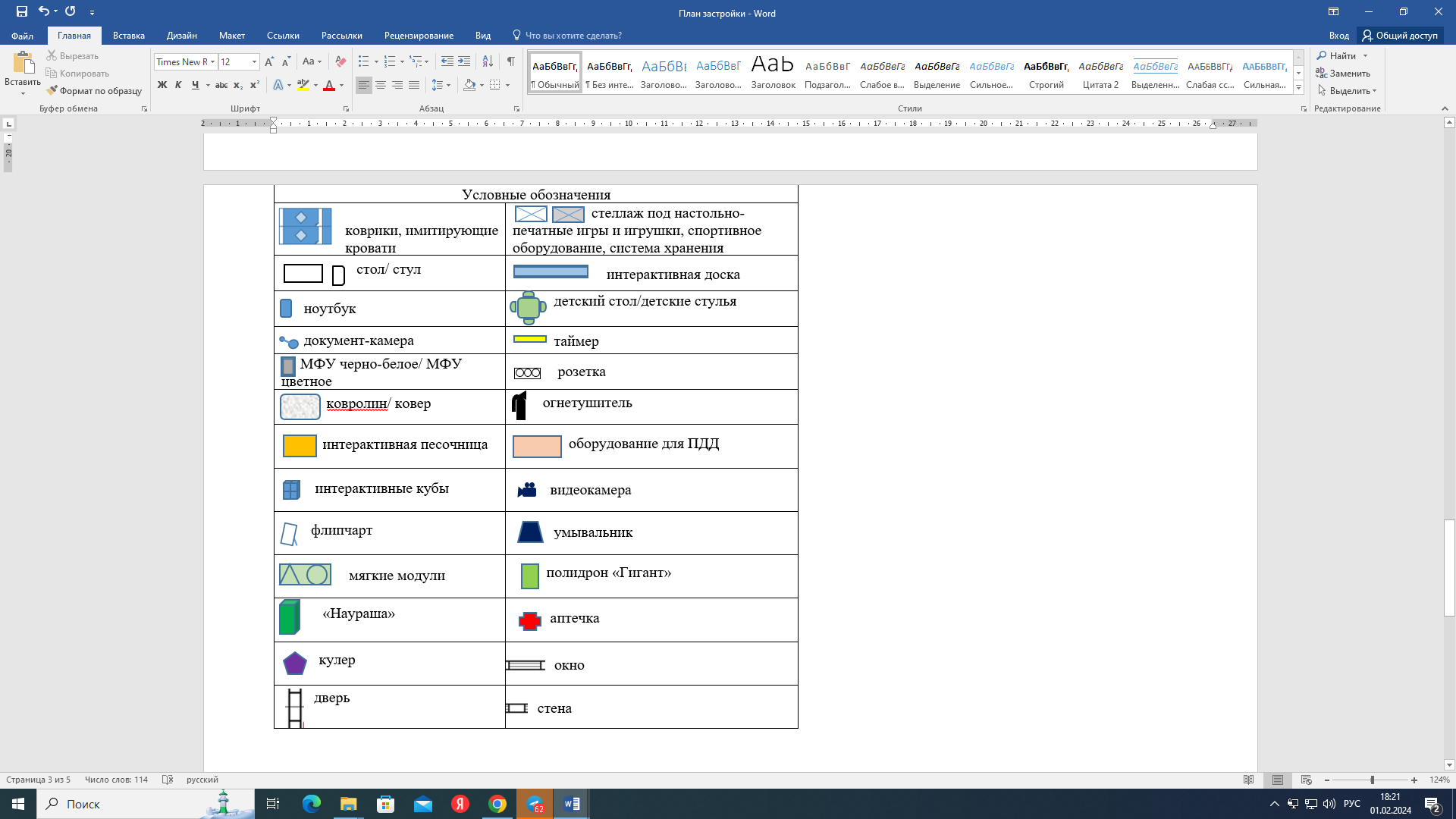 